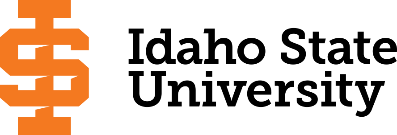                                                                                                                                                                                                 Form Revised 1.24.2018Course Subject and TitleCr. Min. Grade*GE, UU or UM**Sem. OfferedPrerequisiteCo RequisiteCo RequisiteCo RequisiteSemester OneSemester OneSemester OneSemester OneSemester OneSemester OneSemester OneSemester OneSemester OneGE Objective 1: ENGL 1101 English Composition3C-GEF, S, SuAppropriate placement scoreGE Objective 4:3GEGE Objective 5:  BIOL 1101 and Lab Biology I4GEF, S, SuPlace into MATH 1108GE Objective 4:3GEEither CPH/HCA 2210 or HO 0106 Medical Terminology2C-F, S                                                                                            Total15Semester TwoSemester TwoSemester TwoSemester TwoSemester TwoSemester TwoSemester TwoSemester TwoSemester TwoGE Objective 1: ENGL 1102 Critical Reading and Writing3C-GEF, S, SuENGL 1101 or equivalentGE Objective 3: MATH 1153 3CGEF, SMATH 1108 or placement scoreMATH 1108 or placement scoreHealth Care Competencies: (Select from list on page 2)3CF, S, SuGE Objective 6: SOC 1101 Intro. to Sociology3CGEF, S, SuCPH 2200 Promoting Wellness3F, S, SuGE Objective 9: ANTH 2237 OR ANTH 2238 OR ANTH 2238 OR ANTH 22393GE                                                                                            Total18Semester ThreeSemester ThreeSemester ThreeSemester ThreeSemester ThreeSemester ThreeSemester ThreeSemester ThreeSemester ThreeGE Objective 2: COMM 1101 Fund. Of Oral Comm.3GEF, S, SuBIOL 3301/L Advanced Human Anatomy and Physiology*4CUMF, SBIOL 1101BIOL 3301LBIOL 3301LBIOL 3301LProfessional Competencies:  (Select from list on page 2)3CF, SGE Objective 5: CHEM 1101 Intro. to Chemistry3CGEF, SMATH 1108 Additional Courses (see page 2)3                                                                                             Total16Semester Four Semester Four Semester Four Semester Four Semester Four Semester Four Semester Four Semester Four Semester Four BIOL 3302/BIOL 3302L Lab Anatomy and Physiology4CUMF,SBIOL 1101 OR BIOL 2227BIOL 3302LBIOL 3302LBIOL 3302LGE Objective 6: 3GECommunication Competencies: (Select from list on page 2)3CUMFDHS 4426 Evidence Based Research in HS3CUMF, SMATH 1153 or equivalentPSYC 2225 Child Development3C                                                                                             Total16Semester Five (Submit application to OT professional program)Semester Five (Submit application to OT professional program)Semester Five (Submit application to OT professional program)Semester Five (Submit application to OT professional program)Semester Five (Submit application to OT professional program)Semester Five (Submit application to OT professional program)Semester Five (Submit application to OT professional program)Semester Five (Submit application to OT professional program)Semester Five (Submit application to OT professional program)GE Objective 7 or 8:3GEAdditional Courses (select from list)9CDiversity Competencies: (select from list)0-3Free Electives3-0                                                                                          Total 15Semester SixSemester SixSemester SixSemester SixSemester SixSemester SixSemester SixSemester SixSemester SixAdditional Courses (select from list)3PSYC 3301 Abnormal Psychology3UMFree Electives8                                                                                              Total14Semester SevenSemester SevenSemester SevenSemester SevenSemester SevenSemester SevenSemester SevenSemester SevenSemester SevenBIOL 4474/4474L  Human Anatomy Occ & Physical Therapy & lab5UMFPermission of InstructorPTOT 4421 Self-Exploration in Occupation (in place of BIOS 4486)3UMFPTOT 4412 Professional Communication2UMFPTOT 4413 Occupational Therapy Profession3UM F                                                                                              Total                                        13Semester Eight   Semester Eight   Semester Eight   Semester Eight   Semester Eight   Semester Eight   Semester Eight   Semester Eight   Semester Eight   PTOT 4401 Clinical Kinesiology and Biomechanics4UMSBIOL 4474PTOT 4402 Clinical Neuroscience5UMS BIOL 4474, 4486PTOT 4422 Occupational Performance3UMSPTOT 4413, 4421, 4442PTOT 4442PTOT 4442PTOT 4442PTOT 4442 Occupational Performance Laboratory1UM                                                                                              Total                                              13BSHS, Pre-OT Accelerated                                                                                                                                                                                       Page 2BSHS, Pre-OT Accelerated                                                                                                                                                                                       Page 2BSHS, Pre-OT Accelerated                                                                                                                                                                                       Page 2BSHS, Pre-OT Accelerated                                                                                                                                                                                       Page 2BSHS, Pre-OT Accelerated                                                                                                                                                                                       Page 2BSHS, Pre-OT Accelerated                                                                                                                                                                                       Page 2BSHS, Pre-OT Accelerated                                                                                                                                                                                       Page 22022-2023 Major RequirementsCRGENERAL EDUCATION OBJECTIVESSatisfy Objectives 1,2,3,4,5,6 (7 or 8) and 9GENERAL EDUCATION OBJECTIVESSatisfy Objectives 1,2,3,4,5,6 (7 or 8) and 9GENERAL EDUCATION OBJECTIVESSatisfy Objectives 1,2,3,4,5,6 (7 or 8) and 936  cr. min36  cr. minMAJOR REQUIREMENTS75 - 781. Written English  (6 cr. min)                                ENGL 11011. Written English  (6 cr. min)                                ENGL 11011. Written English  (6 cr. min)                                ENGL 110133BSHS Core  21-2412                                                                                    ENGL 1102                                                                                    ENGL 1102                                                                                    ENGL 110233CPH 2200 Promoting Wellness32. Spoken English   (3 cr. min)                               COMM 11012. Spoken English   (3 cr. min)                               COMM 11012. Spoken English   (3 cr. min)                               COMM 110133Either CPH/HCA 2210   or    HO 0106 Medical Terminology23. Mathematics      (3 cr. min)                                MATH 11533. Mathematics      (3 cr. min)                                MATH 11533. Mathematics      (3 cr. min)                                MATH 115333BIOL 2227/L OR  3301/L Anatomy and Physiology and Lab*44. Humanities, Fine Arts, Foreign Lang.    (2 courses; 2 categories; 6 cr. min)4. Humanities, Fine Arts, Foreign Lang.    (2 courses; 2 categories; 6 cr. min)4. Humanities, Fine Arts, Foreign Lang.    (2 courses; 2 categories; 6 cr. min)4. Humanities, Fine Arts, Foreign Lang.    (2 courses; 2 categories; 6 cr. min)4. Humanities, Fine Arts, Foreign Lang.    (2 courses; 2 categories; 6 cr. min)DHS 4426 Evidence Based Research in Health Sciences3Professional Competencies (Select One)3CPH 4405 Leadership and Policy; HCA 4475 Health Law and Bioethics**; HO 0107 Medical Law and Ethics; PHIL 2230 Medical Ethics; PHIL 4456 Ethical Issues in Healthcare Law and PolicyCPH 4405 Leadership and Policy; HCA 4475 Health Law and Bioethics**; HO 0107 Medical Law and Ethics; PHIL 2230 Medical Ethics; PHIL 4456 Ethical Issues in Healthcare Law and Policy5. Natural Sciences         (2 lectures-different course prefixes, 1 lab; 7 cr. min)5. Natural Sciences         (2 lectures-different course prefixes, 1 lab; 7 cr. min)5. Natural Sciences         (2 lectures-different course prefixes, 1 lab; 7 cr. min)5. Natural Sciences         (2 lectures-different course prefixes, 1 lab; 7 cr. min)5. Natural Sciences         (2 lectures-different course prefixes, 1 lab; 7 cr. min)CPH 4405 Leadership and Policy; HCA 4475 Health Law and Bioethics**; HO 0107 Medical Law and Ethics; PHIL 2230 Medical Ethics; PHIL 4456 Ethical Issues in Healthcare Law and PolicyCPH 4405 Leadership and Policy; HCA 4475 Health Law and Bioethics**; HO 0107 Medical Law and Ethics; PHIL 2230 Medical Ethics; PHIL 4456 Ethical Issues in Healthcare Law and PolicyCHEM 1101 CHEM 1101 CHEM 1101 33Health Care Core 3BIOL 1101 and labBIOL 1101 and labBIOL 1101 and lab44ANTH 4411 Advanced Global Health; CPH 4432 Community and Public Health; GLBL 4420 Global Health and Policy; HCA 1115 US Health System; SOC 3330 Sociology of Health and IllnessCommunication Core36. Behavioral and Social Science        (2 courses-different prefixes; 6 cr. min)6. Behavioral and Social Science        (2 courses-different prefixes; 6 cr. min)6. Behavioral and Social Science        (2 courses-different prefixes; 6 cr. min)6. Behavioral and Social Science        (2 courses-different prefixes; 6 cr. min)6. Behavioral and Social Science        (2 courses-different prefixes; 6 cr. min)CMP 3308 Groups and Communication; CMP 3309 Communication Inquiry; CMP 4422 Conflict Management; COUN 3300 Interpersonal Skills in Health Professions; CPH 4410 Health Behavior Change Theory and Application; CPH 4425 Patient Education Skills; CPH 4446 Communication Strategies in Community and Public Health; CPH 4451 Basic Addiction Treatment Skills; ENGL 3307 Professional and Technical WritingSOC 1101SOC 1101SOC 110133Diversity – Select one course below0-3-Not needed if HCA 4475 was selected for Professional Competencies area-Not needed if HCA 4475 was selected for Professional Competencies areaOne Course from EITHER Objective 7 OR  8                    (1course;  3 cr. min)One Course from EITHER Objective 7 OR  8                    (1course;  3 cr. min)One Course from EITHER Objective 7 OR  8                    (1course;  3 cr. min)One Course from EITHER Objective 7 OR  8                    (1course;  3 cr. min)One Course from EITHER Objective 7 OR  8                    (1course;  3 cr. min)ANTH 4406 American Indian Health Issues; ANTH 4407 Anth of Global Health; ANTH 4408 Topics in Medical Anth.; ANTH 4409 Clinical Medical Anth; COUN 3300 Interpersonal Skills in Health Professions; CPH 4425 Patient Education Skills; DHS 4402 Survey of Aging Issues; HCA 4475 Health Law and Bioethics; SPAN 2210 Spanish for Health Care I; SOC 2248 Critical Analysis of Social DiversityANTH 4406 American Indian Health Issues; ANTH 4407 Anth of Global Health; ANTH 4408 Topics in Medical Anth.; ANTH 4409 Clinical Medical Anth; COUN 3300 Interpersonal Skills in Health Professions; CPH 4425 Patient Education Skills; DHS 4402 Survey of Aging Issues; HCA 4475 Health Law and Bioethics; SPAN 2210 Spanish for Health Care I; SOC 2248 Critical Analysis of Social Diversity7. Critical Thinking7. Critical Thinking7. Critical ThinkingANTH 4406 American Indian Health Issues; ANTH 4407 Anth of Global Health; ANTH 4408 Topics in Medical Anth.; ANTH 4409 Clinical Medical Anth; COUN 3300 Interpersonal Skills in Health Professions; CPH 4425 Patient Education Skills; DHS 4402 Survey of Aging Issues; HCA 4475 Health Law and Bioethics; SPAN 2210 Spanish for Health Care I; SOC 2248 Critical Analysis of Social DiversityANTH 4406 American Indian Health Issues; ANTH 4407 Anth of Global Health; ANTH 4408 Topics in Medical Anth.; ANTH 4409 Clinical Medical Anth; COUN 3300 Interpersonal Skills in Health Professions; CPH 4425 Patient Education Skills; DHS 4402 Survey of Aging Issues; HCA 4475 Health Law and Bioethics; SPAN 2210 Spanish for Health Care I; SOC 2248 Critical Analysis of Social Diversity8. Information Literacy   8. Information Literacy   8. Information Literacy   ANTH 4406 American Indian Health Issues; ANTH 4407 Anth of Global Health; ANTH 4408 Topics in Medical Anth.; ANTH 4409 Clinical Medical Anth; COUN 3300 Interpersonal Skills in Health Professions; CPH 4425 Patient Education Skills; DHS 4402 Survey of Aging Issues; HCA 4475 Health Law and Bioethics; SPAN 2210 Spanish for Health Care I; SOC 2248 Critical Analysis of Social DiversityANTH 4406 American Indian Health Issues; ANTH 4407 Anth of Global Health; ANTH 4408 Topics in Medical Anth.; ANTH 4409 Clinical Medical Anth; COUN 3300 Interpersonal Skills in Health Professions; CPH 4425 Patient Education Skills; DHS 4402 Survey of Aging Issues; HCA 4475 Health Law and Bioethics; SPAN 2210 Spanish for Health Care I; SOC 2248 Critical Analysis of Social Diversity9. Cultural Diversity                                                             (1 course;  3 cr. min)9. Cultural Diversity                                                             (1 course;  3 cr. min)9. Cultural Diversity                                                             (1 course;  3 cr. min)9. Cultural Diversity                                                             (1 course;  3 cr. min)9. Cultural Diversity                                                             (1 course;  3 cr. min)Pre-Occupational Therapy Concentration25ANTH 2237, OR ANTH 2238, OR ANTH 2239ANTH 2237, OR ANTH 2238, OR ANTH 2239ANTH 2237, OR ANTH 2238, OR ANTH 223933ANTH 2237 Peoples and Cultures of Old WorldOR ANTH 2238 Peoples and Cultures of the New World OR ANTH 2239 Latino Peoples Cultures                         (Counted in GE 9)ANTH 2237 Peoples and Cultures of Old WorldOR ANTH 2238 Peoples and Cultures of the New World OR ANTH 2239 Latino Peoples Cultures                         (Counted in GE 9)General Education Elective to reach 36 cr. min.                        (if necessary)General Education Elective to reach 36 cr. min.                        (if necessary)General Education Elective to reach 36 cr. min.                        (if necessary)General Education Elective to reach 36 cr. min.                        (if necessary)General Education Elective to reach 36 cr. min.                        (if necessary)BIOL 3302 & 3302L Anatomy and Physiology and Lab              4CHEM 1101 Introduction to Chemistry I                       (counted in GE Obj. 5)CHEM 1101 Introduction to Chemistry I                       (counted in GE Obj. 5)                                                                                           Total GE                                                                                           Total GE                                                                                           Total GE3737ENGL 1101 English Composition                                (counted in GE Obj. 1)ENGL 1101 English Composition                                (counted in GE Obj. 1)Undergraduate Catalog and GE Objectives by Catalog Year Undergraduate Catalog and GE Objectives by Catalog Year Undergraduate Catalog and GE Objectives by Catalog Year Undergraduate Catalog and GE Objectives by Catalog Year Undergraduate Catalog and GE Objectives by Catalog Year MATH 1153 Statistical Reasoning                              (counted in GE Obj. 3)MATH 1153 Statistical Reasoning                              (counted in GE Obj. 3)Undergraduate Catalog and GE Objectives by Catalog Year Undergraduate Catalog and GE Objectives by Catalog Year Undergraduate Catalog and GE Objectives by Catalog Year Undergraduate Catalog and GE Objectives by Catalog Year Undergraduate Catalog and GE Objectives by Catalog Year PSYC 2225 Child Development3PSYC 3301 Abnormal Psychology I       3SOC 1101 Introduction to Sociology                          (counted in GE Obj. 6)SOC 1101 Introduction to Sociology                          (counted in GE Obj. 6)BIOL 1101 and lab Biology I                                         (counted in GE Obj. 5)BIOL 1101 and lab Biology I                                         (counted in GE Obj. 5)MAP Credit SummaryMAP Credit SummaryMAP Credit SummaryCRCR5 additional courses (3 credits each) from:economics, education, ethics, fine arts, foreign language, history, humanities, literature or philosophy15Major Major Major 75-7875-785 additional courses (3 credits each) from:economics, education, ethics, fine arts, foreign language, history, humanities, literature or philosophy15General Education General Education General Education 37375 additional courses (3 credits each) from:economics, education, ethics, fine arts, foreign language, history, humanities, literature or philosophy15Free Electives to reach 120 creditsFree Electives to reach 120 creditsFree Electives to reach 120 credits5 - 95 - 9Pre-Professional Year (if accepted into the program)29                                                                                    TOTAL                                                                                    TOTAL                                                                                    TOTAL120120PTOT 4402 Clinical Neuroscience5PTOT 4403  Fieldwork Seminar1PTOT 4404 Generic Abilities and Professionalism Seminar (must enroll in both Fall and Spring semesters)2PTOT 4406 Analysis of Human Movement Through Activity4PTOT 4412 Professional Communication2Graduation Requirement Minimum Credit ChecklistGraduation Requirement Minimum Credit ChecklistGraduation Requirement Minimum Credit ChecklistConfirmedConfirmedPTOT 4413 Occupational Therapy Profession3Minimum 36 cr. General Education Objectives (15 cr. AAS)Minimum 36 cr. General Education Objectives (15 cr. AAS)Minimum 36 cr. General Education Objectives (15 cr. AAS)PTOT 4421 Self-Exploration in Occupation3Minimum 16 cr. Upper Division in Major (0 cr.  Associate)Minimum 16 cr. Upper Division in Major (0 cr.  Associate)Minimum 16 cr. Upper Division in Major (0 cr.  Associate)PTOT 4422 Occupational Performance3Minimum 36 cr. Upper Division Overall (0 cr.  Associate)Minimum 36 cr. Upper Division Overall (0 cr.  Associate)Minimum 36 cr. Upper Division Overall (0 cr.  Associate)PTOT 4442 Occupational Performance Laboratory1Minimum of 120 cr. Total (60 cr. Associate)Minimum of 120 cr. Total (60 cr. Associate)Minimum of 120 cr. Total (60 cr. Associate)BIOL 4474/4474L  Human Anatomy Occ & Physical Therapy & lab5Advising NotesAdvising NotesMAP Completion Status (for internal use only)MAP Completion Status (for internal use only)MAP Completion Status (for internal use only)MAP Completion Status (for internal use only)MAP Completion Status (for internal use only)*BIOL 3301 has a prerequisite of BIOL 1101 or BIOL 2227, either of which will *BIOL 3301 has a prerequisite of BIOL 1101 or BIOL 2227, either of which will DateDateDateDatepartially fulfill Objective 5. BIOL 2227/L is equivalent to BIOL 3301/L. BIOL 3301/Lpartially fulfill Objective 5. BIOL 2227/L is equivalent to BIOL 3301/L. BIOL 3301/LDepartment: HIGHLY RECOMMENDED for any students interested in pursuing professionalHIGHLY RECOMMENDED for any students interested in pursuing professionalCAA or COT:degrees in chiropractic, dentistry, allopathic and osteopathic medicine,degrees in chiropractic, dentistry, allopathic and osteopathic medicine,Registrar: occupational therapy, optometry, physical therapy, physician assistant studiesoccupational therapy, optometry, physical therapy, physician assistant studiesare, and veterinary studies.are, and veterinary studies.**If HCA 4475 & CPH 2225 is selected for the Professional Competency **If HCA 4475 & CPH 2225 is selected for the Professional Competency course, it will also meet the Diversity Competency course  requirement.course, it will also meet the Diversity Competency course  requirement.